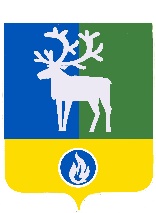 ГОРОДСКОЕ ПОСЕЛЕНИЕ БЕЛОЯРСКИЙБЕЛОЯРСКИЙ РАЙОНХАНТЫ-МАНСИЙСКИЙ АВТОНОМНЫЙ ОКРУГ - ЮГРА										          проект	                   СОВЕТ ДЕПУТАТОВРЕШЕНИЕот ______________ 2023 года                                                                                            № ___О внесении изменений в решения Совета депутатов городского поселения Белоярский от 29 марта 2017 года № 16, от 24 мая 2017 года № 24В соответствии со статьями 28, 44 Федерального закона от 6 октября 2003 года                 № 131-ФЗ «Об общих принципах организации местного самоуправления в Российской Федерации», статьей 11 устава городского поселения Белоярский Совет депутатов городского поселения Белоярский р е ш и л:1. Внести в приложение «Порядок организации и проведения публичных слушаний            в городском  поселении Белоярский» к решению Совета депутатов городского поселения Белоярский от 29 марта 2017 года № 16 «Об утверждении Порядка организации                             и проведения публичных слушаний в городском поселении Белоярский» следующие изменения: 1) пункт 6.7 дополнить абзацем пятым следующего содержания:  «- посредством использования федеральной государственной информационной системы «Единый портал государственных и муниципальных услуг (функций) (далее                   - единый портал).»;2) раздел 8 дополнить пунктом 8.4 следующего содержания:«8.4. Администрация поселения осуществляет подготовку и размещение на едином портале следующих материалов публичных слушаний:- решение Совета депутатов (постановление главы поселения) о назначении публичных слушаний;- информация о месте проведения публичных слушаний;- информация о начале и об окончании проведения публичных слушаний;- иная информация, имеющая отношение к теме публичных слушаний.»;3) абзац четвертый пункта 10.2 раздела 10 после слов «сети «Интернет»» дополнить словами «, едином портале».2. Внести в приложение «Порядок учета предложений по проекту устава городского поселения Белоярский, проекту решения Совета депутатов городского поселения Белоярский о внесении изменений в устав городского поселения Белоярский, а также участия граждан в его обсуждении» к решению Совета депутатов городского поселения Белоярский от 24 мая 2017 года № 24 «Об утверждении Порядка учета предложений                      по проекту устава городского поселения Белоярский, проекту решения Совета депутатов городского поселения Белоярский о внесении изменений в устав городского поселения Белоярский, а также участия граждан в его обсуждении» изменение, изложив пункт 3                     в следующей редакции:«3. Предложения по проекту устава городского поселения Белоярский, проекту решения Совета депутатов городского поселения Белоярский о внесении изменений                    в устав городского поселения Белоярский предоставляются:                  - в письменной форме в администрацию городского поселения Белоярский (далее - администрация поселения);- в форме электронного документа на адрес электронной почты, указанной                            в решении Совета депутатов городского поселения Белоярский о назначении публичных слушаний;- посредством официального сайта органов местного самоуправления городского поселения Белоярский в информационно-телекоммуникационной сети «Интернет»;- посредством использования федеральной государственной информационной системы «Единый портал государственных и муниципальных услуг (функций).В предложении по проекту устава городского поселения Белоярский, проекту решения Совета депутатов городского поселения Белоярский о внесении изменений в устав городского поселения Белоярский указываются: - фамилия, имя, отчество (последнее – при наличии);- дата рождения;- адрес места жительства; - контактный телефон; - наименование главы, статьи, с указанием пункта, подпункта, абзаца, в которые предлагается внести поправки, текст поправки и обоснование вносимого предложения.Срок приема предложений по проекту устава городского поселения Белоярский, проекту решения Совета депутатов городского поселения Белоярский о внесении изменений в устав городского поселения Белоярский начинается со дня вступления в силу решения Совета депутатов городского поселения Белоярский о назначении публичных слушаний и заканчивается за 2 дня до даты проведения публичных слушаний.».3. Опубликовать настоящее решение в бюллетене «Официальный вестник городского поселения Белоярский» и разместить на официальном сайте органов местного самоуправления городского поселения Белоярский в информационно-телекоммуникационной сети «Интернет».4. Настоящее решение вступает в силу после его официального опубликования.Глава городского поселения Белоярский 						     Е.А. Пакулев						      